ПИСЬМОИз камней он появился,Зернами на свет явился:Жёлтый, красный, белыйИли светло-серый.То морской он, то – речной.Отгадайте, кто такой! (Ответы детей)Я по нему весь день шагаюИ ничего о нём не знаюО нём вы всё мне расскажитеСостав и свойства изучите1. Узнать, что такое…2. Изучить состав (чего?)…3. Познакомиться со свойствами (чего?)…песок пескапескаКартинки в журнал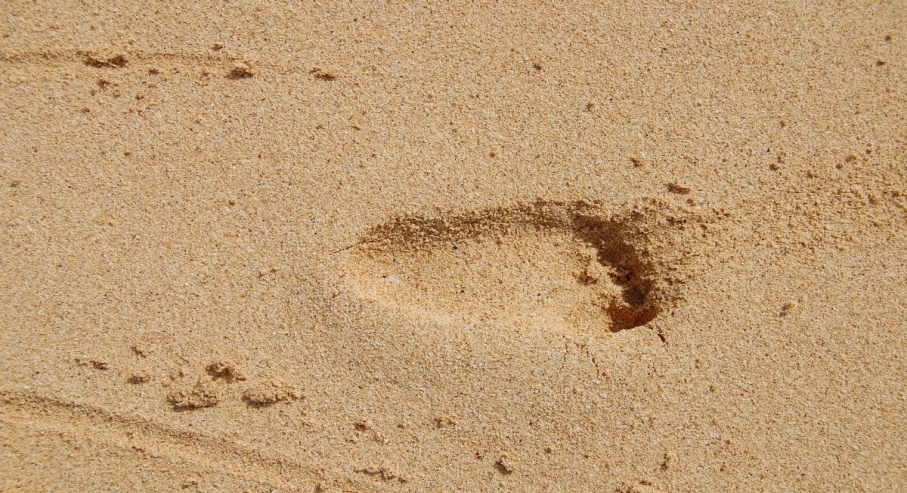 Что тяжелееГде применятся песок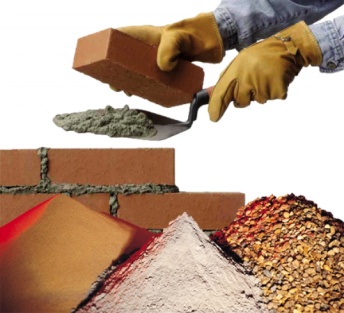 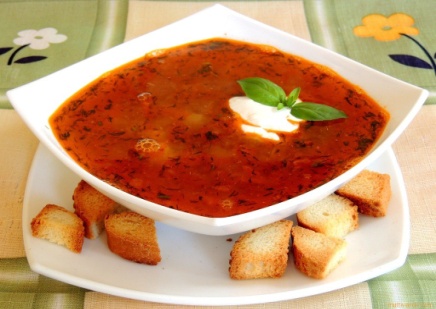 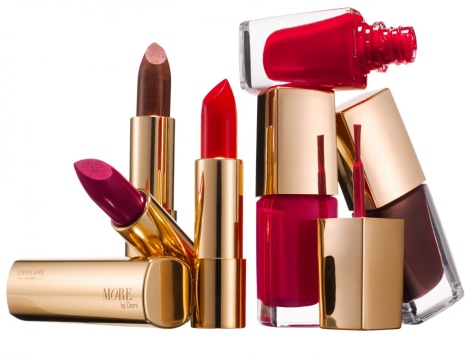 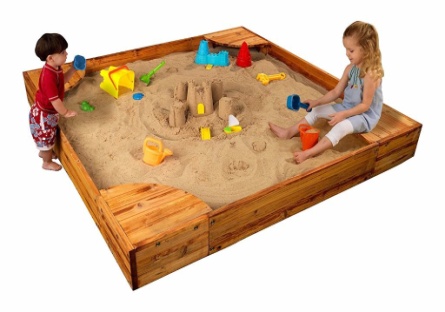 Исследовательский          журналСвойства песка1.Цвет песка2. Размер песчинок________________________Как появляется песок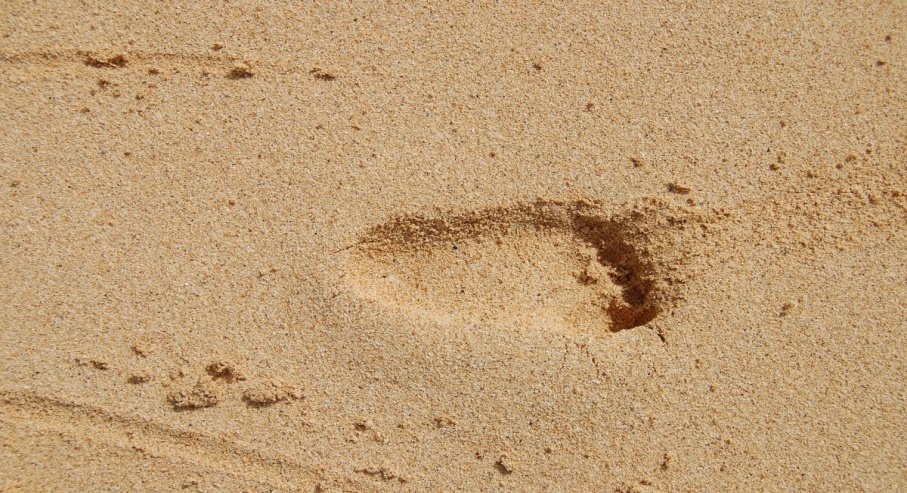 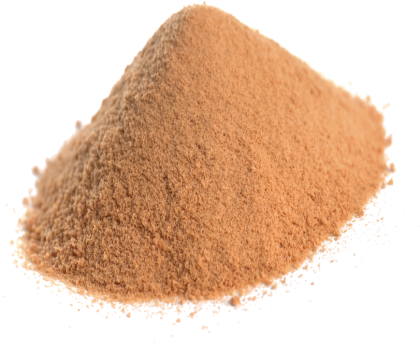 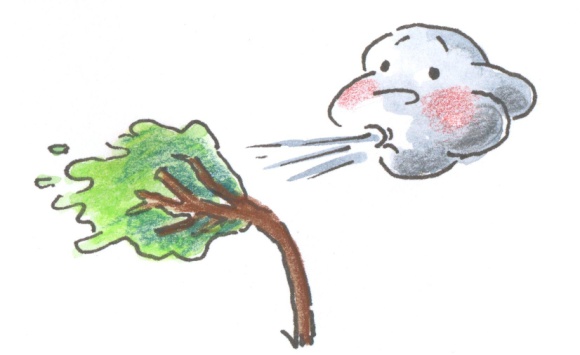 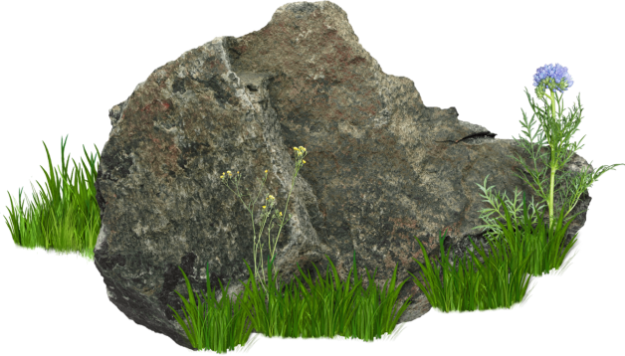 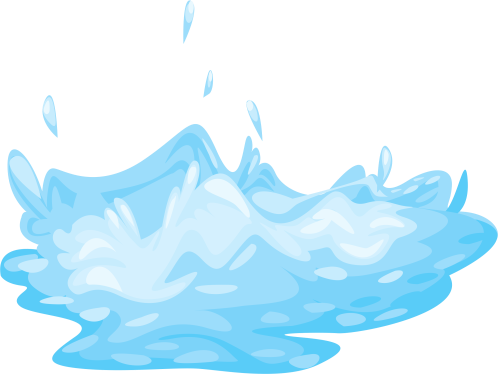 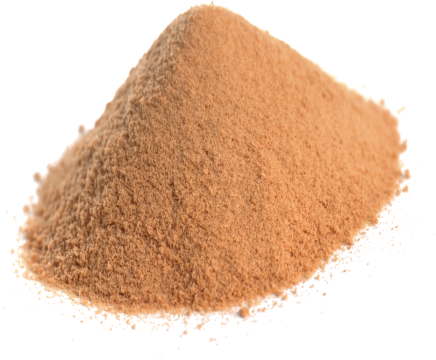 